Об оплате задолженности по взносам на капитальный ремонти государственной пошлины Уважаемые собственники помещений в многоквартирных домах!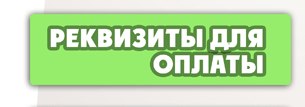 В случае вынесения судебного приказа о взыскании долга по взносам на капитальный ремонт в пользу Фонда капитального ремонта на должника возлагаются расходы по оплате госпошлины и обязанность погасить сумму задолженности по взносам на капитальный ремонт.Обращаем внимание, что оплата госпошлины и оплата задолженности   осуществляются по разным реквизитам.Собственникам помещений в многоквартирных домах, формирующим фонд капитального ремонта на счете регионального оператора оплату задолженности по взносам на капитальный ремонт необходимо перечислять по следующим реквизитам:Наименование: Фонд капитального ремонта общего имущества в многоквартирных домах в Саратовской областиЮридический адрес: 410012, г. Саратов, ул. Челюскинцев, д. 128, литер АИНН 6450999440, КПП 645401001, Р/С счет 40604810114240000001 в Филиале Банка ВТБ (ПАО) в г. Нижнем Новгороде К/С 30101810200000000837БИК 042202837Собственникам помещений в многоквартирных домах, формирующим фонд капитального ремонта на специальных счетах оплату задолженности по взносам на капитальный ремонт необходимо перечислять по реквизитам специального счета, указанного в платежном документе.Государственную пошлину необходимо перечислять по реквизитам:Наименование: Фонд капитального ремонта общего имущества в многоквартирных домах в Саратовской областиЮридический адрес: 410012, г. Саратов, ул. Челюскинцев, д. 128, литер АИНН 6450999440КПП 645201001Р/С 40601810114240000444 в Филиале Банка ВТБ (ПАО) в г. Нижнем НовгородеК/С 30101810200000000837БИК 042202837ОГРН 1146400001351Для получения подробной информации по вопросу оплаты взносов на капитальный ремонт рекомендуем обращаться по телефону единого справочного номера Фонда капитального ремонта 8(8452) 65-09-00. Как и прежде, прием звонков осуществляется с понедельника по пятницу с 9.00 до 18.00 с перерывом   с 13.00 до 14.00.